National Regulations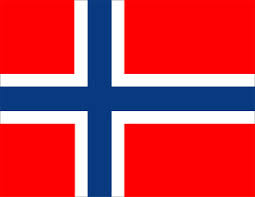 NORWAY										BELGIUM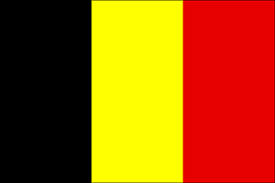 DENMARK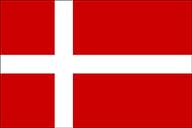 FINLAND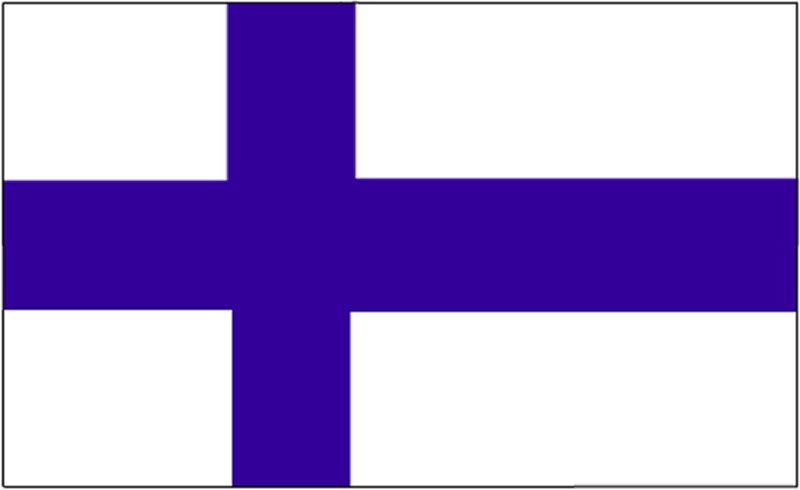 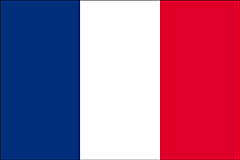 FRANCE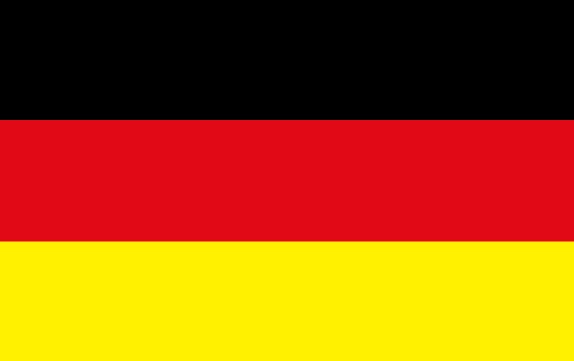 GERMANY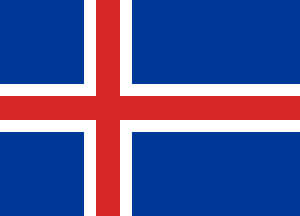 ICELAND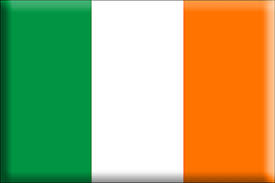 IRELAND 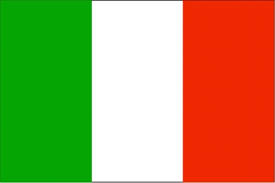 ITALY 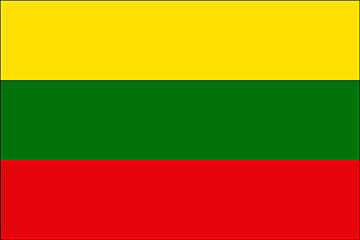 LITHUANIA 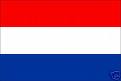 THE NETHERLANDS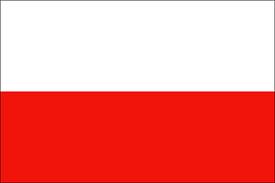 POLAND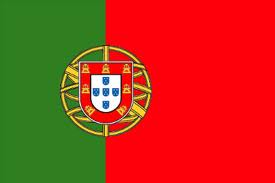 PORTUGAL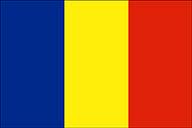 ROMANIA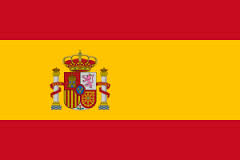 SPAIN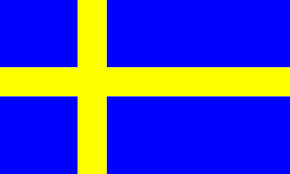 SWEDEN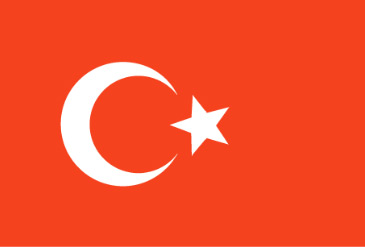 TURKEY        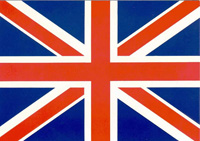 UNITED KINGDOMName of RFO/RPOEligibilityRegulationsEligibility rulesNature of the applicants[….]FundingBudget allocatedContribution in kind [if][…]Eligible costsi.e. PersonnelCoordination costsTravel CostsCommunication and DisseminationSeminars, workshops, summer schools[…]National Contac Point Contact personAddressE-mail Phone/fax numbersWeb-siteName of RFO/RPOEligibilityRegulationsEligibility rulesNature of the applicants[….]FundingBudget allocatedContribution in kind [if][…]Eligible costsi.e. PersonnelCoordination costsTravel CostsCommunication and DisseminationSeminars, workshops, summer schools[…]National Contac Point Contact personAddressE-mail Phone/fax numbersWeb-siteName of RFO/RPOEligibilityRegulationsEligibility rulesNature of the applicants[….]FundingBudget allocatedContribution in kind [if][…]Eligible costsi.e. PersonnelCoordination costsTravel CostsCommunication and DisseminationSeminars, workshops, summer schools[…]National Contac Point Contact personAddressE-mail Phone/fax numbersWeb-siteName of RFO/RPOEligibilityRegulationsEligibility rulesNature of the applicants[….]FundingBudget allocatedContribution in kind [if][…]Eligible costsi.e. PersonnelCoordination costsTravel CostsCommunication and DisseminationSeminars, workshops, summer schools[…]National Contac Point Contact personAddressE-mail Phone/fax numbersWeb-siteName of RFO/RPOEligibilityRegulationsEligibility rulesNature of the applicants[….]FundingBudget allocatedContribution in kind [if][…]Eligible costsi.e. PersonnelCoordination costsTravel CostsCommunication and DisseminationSeminars, workshops, summer schools[…]National Contac Point Contact personAddressE-mail Phone/fax numbersWeb-siteName of RFO/RPOEligibilityRegulationsEligibility rulesNature of the applicants[….]FundingBudget allocatedContribution in kind [if][…]Eligible costsi.e. PersonnelCoordination costsTravel CostsCommunication and DisseminationSeminars, workshops, summer schools[…]National Contac Point Contact personAddressE-mail Phone/fax numbersWeb-siteName of RFO/RPOEligibilityRegulationsEligibility rulesNature of the applicants[….]FundingBudget allocatedContribution in kind [if][…]Eligible costsi.e. PersonnelCoordination costsTravel CostsCommunication and DisseminationSeminars, workshops, summer schools[…]National Contac Point Contact personAddressE-mail Phone/fax numbersWeb-siteName of RFO/RPOEligibilityRegulationsEligibility rulesNature of the applicants[….]FundingBudget allocatedContribution in kind [if][…]Eligible costsi.e. PersonnelCoordination costsTravel CostsCommunication and DisseminationSeminars, workshops, summer schools[…]National Contac Point Contact personAddressE-mail Phone/fax numbersWeb-siteName of RFO/RPOEligibilityRegulationsEligibility rulesNature of the applicants[….]FundingBudget allocatedContribution in kind [if][…]Eligible costsi.e. PersonnelCoordination costsTravel CostsCommunication and DisseminationSeminars, workshops, summer schools[…]National Contac Point Contact personAddressE-mail Phone/fax numbersWeb-siteName of RFO/RPOEligibilityRegulationsEligibility rulesNature of the applicants[….]FundingBudget allocatedContribution in kind [if][…]Eligible costsi.e. PersonnelCoordination costsTravel CostsCommunication and DisseminationSeminars, workshops, summer schools[…]National Contac Point Contact personAddressE-mail Phone/fax numbersWeb-siteName of RFO/RPOEligibilityRegulationsEligibility rulesNature of the applicants[….]FundingBudget allocatedContribution in kind [if][…]Eligible costsi.e. PersonnelCoordination costsTravel CostsCommunication and DisseminationSeminars, workshops, summer schools[…]National Contac Point Contact personAddressE-mail Phone/fax numbersWeb-siteName of RFO/RPOEligibilityRegulationsEligibility rulesNature of the applicants[….]FundingBudget allocatedContribution in kind [if][…]Eligible costsi.e. PersonnelCoordination costsTravel CostsCommunication and DisseminationSeminars, workshops, summer schools[…]National Contac Point Contact personAddressE-mail Phone/fax numbersWeb-siteName of RFO/RPOEligibilityRegulationsEligibility rulesNature of the applicants[….]FundingBudget allocatedContribution in kind [if][…]Eligible costsi.e. PersonnelCoordination costsTravel CostsCommunication and DisseminationSeminars, workshops, summer schools[…]National Contac Point Contact personAddressE-mail Phone/fax numbersWeb-siteName of RFO/RPOEligibilityRegulationsEligibility rulesNature of the applicants[….]FundingBudget allocatedContribution in kind [if][…]Eligible costsi.e. PersonnelCoordination costsTravel CostsCommunication and DisseminationSeminars, workshops, summer schools[…]National Contac Point Contact personAddressE-mail Phone/fax numbersWeb-siteName of RFO/RPOEligibilityRegulationsEligibility rulesNature of the applicants[….]FundingBudget allocatedContribution in kind [if][…]Eligible costsi.e. PersonnelCoordination costsTravel CostsCommunication and DisseminationSeminars, workshops, summer schools[…]National Contac Point Contact personAddressE-mail Phone/fax numbersWeb-siteName of RFO/RPOEligibilityRegulationsEligibility rulesNature of the applicants[….]FundingBudget allocatedContribution in kind [if][…]Eligible costsi.e. PersonnelCoordination costsTravel CostsCommunication and DisseminationSeminars, workshops, summer schools[…]National Contac Point Contact personAddressE-mail Phone/fax numbersWeb-siteName of RFO/RPOEligibilityRegulationsEligibility rulesNature of the applicants[….]FundingBudget allocatedContribution in kind [if][…]Eligible costsi.e. PersonnelCoordination costsTravel CostsCommunication and DisseminationSeminars, workshops, summer schools[…]National Contac Point Contact personAddressE-mail Phone/fax numbersWeb-siteName of RFO/RPOEligibilityRegulationsEligibility rulesNature of the applicants[….]FundingBudget allocatedContribution in kind [if][…]Eligible costsi.e. PersonnelCoordination costsTravel CostsCommunication and DisseminationSeminars, workshops, summer schools[…]National Contac Point Contact personAddressE-mail Phone/fax numbersWeb-site